The R. E. Department are responsive to particular needs identified by head teachers and teaching staff.  If you would like to discuss training opportunities further, please complete the “Request for Services” form attached to this calendar and email to Christine.Burke@rcag.org.ukARCHDIOCESE OF GLASGOW PRIMARY IN-SERVICE BOOKING FORM – SESSION 2021/2022	Name of School:Address:  Signed:								Date: E-mail:  (Please provide a contact e-mail address to receive confirmation of bookings made.)All courses can be booked by telephone, e-mail or booking form.  Invoices for payment will be sent after each event.  Any cancellation of CLPL bookings must be made at least 48 hours before the event is due to take place.  Bookings not cancelled will be charged in full.  If you have any queries, please contact:Christine BurkeTel: 0141 226 5898 Fax: 0141 225 2600Christine.Burke@rcag.org.ukRequest for RE OfficeStaff Time & services(To complete this form, please click ‘enable editing’ on toolbar, save your information to your system and thereafter either print a hard copy to send to the R.E. Department or send it as an e-mail attachment to the address below.)Please return this form to Christine Burke at the address below or at: Christine.Burke@rcag.org.ukArchdiocese of Glasgow - Religious Education DepartmentSecondary CLPL - Session 2021/2022Course Code/Date/Time/Venue/CostTitle of CourseContentTarget AudienceCompanions on the Journey ThemesCompanions on the Journey ThemesDeveloping In Faith ThemesAUGUST 2021AUGUST 2021AUGUST 2021AUGUST 2021AUGUST 2021AUGUST 2021AUGUST 2021AOGA131/08/214.00-5:30pmOnline - Teams£10An Introduction to Working in a Catholic SchoolThis CLPL is particularly suitable for non-Catholic teachers in Catholic Schools and Catholic teachers returning to, or on temporary placement in, the Catholic sector.  During this session participants will explore the Charter for Catholic Schools, be directed towards a variety of useful resources for further personal and professional development and have an opportunity for dialogue with their Adviser.-Provisional Reg-Full Reg-Career Long PLVocation of the TeacherVocation of the TeacherDeveloping as a Community of Faith & LearningAOGA131/08/214.00-5:30pmOnline - Teams£10An Introduction to Working in a Catholic SchoolThis CLPL is particularly suitable for non-Catholic teachers in Catholic Schools and Catholic teachers returning to, or on temporary placement in, the Catholic sector.  During this session participants will explore the Charter for Catholic Schools, be directed towards a variety of useful resources for further personal and professional development and have an opportunity for dialogue with their Adviser.-Provisional Reg-Full Reg-Career Long PLReligious EducationReligious EducationDeveloping as a Community of Faith & LearningAOGA131/08/214.00-5:30pmOnline - Teams£10An Introduction to Working in a Catholic SchoolThis CLPL is particularly suitable for non-Catholic teachers in Catholic Schools and Catholic teachers returning to, or on temporary placement in, the Catholic sector.  During this session participants will explore the Charter for Catholic Schools, be directed towards a variety of useful resources for further personal and professional development and have an opportunity for dialogue with their Adviser.-Provisional Reg-Full Reg-Career Long PLCatholic SchoolMission/IdentityCatholic SchoolMission/IdentityDeveloping as a Community of Faith & LearningAOGA2Available on 23/08/214.00-6.00pmSelf-directed£10What do I need to believe as a Catholic?As we are presented by issues, questions and debate concerning our belief as Catholics, it can be disconcerting if we are not sure of what our belief actually is. As Catholics we profess the Creed, we say ‘I believe’ but we might not actually be too sure what that entails. This input is meant as a basic refresher in Catholic belief concerning Jesus, Our Lady, the Church and the Sacraments. It will deal with common misconceptions and contentious points. It is offered to help all to be comfortable with sharing the Church’s teaching on these important foundations.Primary &Secondary All StaffVocation of the TeacherVocation of the TeacherHonouring Jesus Christ as the Way, the Truth and the LifeDeveloping as a Community of Faith & LearningAOGA2Available on 23/08/214.00-6.00pmSelf-directed£10What do I need to believe as a Catholic?As we are presented by issues, questions and debate concerning our belief as Catholics, it can be disconcerting if we are not sure of what our belief actually is. As Catholics we profess the Creed, we say ‘I believe’ but we might not actually be too sure what that entails. This input is meant as a basic refresher in Catholic belief concerning Jesus, Our Lady, the Church and the Sacraments. It will deal with common misconceptions and contentious points. It is offered to help all to be comfortable with sharing the Church’s teaching on these important foundations.Primary &Secondary All StaffCatholic SchoolMission/IdentityCatholic SchoolMission/IdentityHonouring Jesus Christ as the Way, the Truth and the LifeDeveloping as a Community of Faith & LearningAOGA2Available on 23/08/214.00-6.00pmSelf-directed£10What do I need to believe as a Catholic?As we are presented by issues, questions and debate concerning our belief as Catholics, it can be disconcerting if we are not sure of what our belief actually is. As Catholics we profess the Creed, we say ‘I believe’ but we might not actually be too sure what that entails. This input is meant as a basic refresher in Catholic belief concerning Jesus, Our Lady, the Church and the Sacraments. It will deal with common misconceptions and contentious points. It is offered to help all to be comfortable with sharing the Church’s teaching on these important foundations.Primary &Secondary All StaffReligious EducationReligious EducationHonouring Jesus Christ as the Way, the Truth and the LifeDeveloping as a Community of Faith & LearningSEPTEMBER 2021SEPTEMBER 2021SEPTEMBER 2021SEPTEMBER 2021SEPTEMBER 2021SEPTEMBER 2021SEPTEMBER 2021RCPROB107/09/219.00-3.00pmOnline - Teams£10NQT: Vocation to Teach(full day)This day course explores the unique vocation of the Catholic teacher, the implementation of TIOF across the curriculum as well as suggested resources for classroom practice, opportunities for further personal/professional development, and the chance to dialogue with colleagues.This course is repeated on 09/09/21*essential training for NQTs in the Archdiocese of Glasgow. Compulsory training for GCC NQTsin Archdiocesan schools.NQTs*-Provisional RegVocation of the TeacherVocation of the TeacherPromoting Gospel ValuesHonouring Jesus Christ as the Way, the Truth and the LifeRCPROB107/09/219.00-3.00pmOnline - Teams£10NQT: Vocation to Teach(full day)This day course explores the unique vocation of the Catholic teacher, the implementation of TIOF across the curriculum as well as suggested resources for classroom practice, opportunities for further personal/professional development, and the chance to dialogue with colleagues.This course is repeated on 09/09/21*essential training for NQTs in the Archdiocese of Glasgow. Compulsory training for GCC NQTsin Archdiocesan schools.NQTs*-Provisional RegReligious EducationReligious EducationPromoting Gospel ValuesHonouring Jesus Christ as the Way, the Truth and the LifeRCPROB107/09/219.00-3.00pmOnline - Teams£10NQT: Vocation to Teach(full day)This day course explores the unique vocation of the Catholic teacher, the implementation of TIOF across the curriculum as well as suggested resources for classroom practice, opportunities for further personal/professional development, and the chance to dialogue with colleagues.This course is repeated on 09/09/21*essential training for NQTs in the Archdiocese of Glasgow. Compulsory training for GCC NQTsin Archdiocesan schools.NQTs*-Provisional RegCatholic SchoolMission/IdentityCatholic SchoolMission/IdentityPromoting Gospel ValuesHonouring Jesus Christ as the Way, the Truth and the LifeAOGA308/09/214:00 – 5:30pmOnline - Teams£10Reflecting on Laudato SiIn the year that Glasgow is hosting the UN Climate Change Conference (COP26), we would like to invite you to spend some time reflecting on the significance and relevance of Pope Francis' Encyclical Laudato Si with colleagues from schools across the Archdiocese. -Provisional Reg-Full Reg-Career Long PL-HeadshipCatholic SchoolMission/IdentityCatholic SchoolMission/IdentityServing the Common GoodAOGA308/09/214:00 – 5:30pmOnline - Teams£10Reflecting on Laudato SiIn the year that Glasgow is hosting the UN Climate Change Conference (COP26), we would like to invite you to spend some time reflecting on the significance and relevance of Pope Francis' Encyclical Laudato Si with colleagues from schools across the Archdiocese. -Provisional Reg-Full Reg-Career Long PL-HeadshipCatholic Curriculum IssuesCatholic Curriculum IssuesServing the Common GoodRCPROB109/09/219.00-3.00pmOnline - Teams£10NQT: Vocation to Teach(full day)This day course explores the unique vocation of the Catholic teacher, the implementation of TIOF across the curriculum as well as suggested resources for classroom practice, opportunities for further personal/professional development, and the chance to dialogue with colleagues.*essential training for NQTs in the Archdiocese of Glasgow. Compulsory training for GCC NQTsin Archdiocesan schools.NQTs*-Provisional RegVocation of the TeacherVocation of the TeacherPromoting Gospel ValuesHonouring Jesus Christ as the Way, the Truth and the LifeRCPROB109/09/219.00-3.00pmOnline - Teams£10NQT: Vocation to Teach(full day)This day course explores the unique vocation of the Catholic teacher, the implementation of TIOF across the curriculum as well as suggested resources for classroom practice, opportunities for further personal/professional development, and the chance to dialogue with colleagues.*essential training for NQTs in the Archdiocese of Glasgow. Compulsory training for GCC NQTsin Archdiocesan schools.NQTs*-Provisional RegReligious EducationReligious EducationPromoting Gospel ValuesHonouring Jesus Christ as the Way, the Truth and the LifeRCPROB109/09/219.00-3.00pmOnline - Teams£10NQT: Vocation to Teach(full day)This day course explores the unique vocation of the Catholic teacher, the implementation of TIOF across the curriculum as well as suggested resources for classroom practice, opportunities for further personal/professional development, and the chance to dialogue with colleagues.*essential training for NQTs in the Archdiocese of Glasgow. Compulsory training for GCC NQTsin Archdiocesan schools.NQTs*-Provisional RegCatholic SchoolMission/IdentityCatholic SchoolMission/IdentityPromoting Gospel ValuesHonouring Jesus Christ as the Way, the Truth and the Life21/09/211.00-3.00pmSt. Catherine’s. BalornockNo charge PT Business Meeting 1These meetings are a vital opportunity for the exchange of information, ideas, support and guidance between Principal Teachers as well as an essential point of communication between the RE Department of the Archdiocese and the RE Departments of the 21 schools across the Archdiocese. Middle LeadershipReligiousEducationReligiousEducationDeveloping as a Community of Faith & Learning21/09/214.00-5.30pmOnlineASN Meeting 1These meetings are a vital opportunity for the exchange of information, ideas, support and guidance for staff who work in ASN schools or units across the Archdiocese and who are responsible for the provision of RERC within their establishments.Staff with responsibility for RERC in Denominational and Non-denominational ASN schools and unitsReligious EducationReligious EducationDeveloping as a Community of Faith & Learning23/09/219.00– 12.00pmArchdiocesan OfficesASHTA Meeting 1The Archdiocesan Secondary Head Teachers’ Association meets twice a year. These occasions provide an essential point of contact that promotes support, guidance and exchange of ideas between Head Teacher colleagues and Archdiocesan staff.- Head TeachersCatholic School LeadershipCatholic School LeadershipDeveloping as a Community of Faith & LearningAOGA428/09/214.00-5.30pmOnline - Teams £10Leading Spiritual Development Opportunities for All StaffThe aim of this session is to provide resources and guidance to Head Teachers and school leaders who will be leading spiritual development opportunities for school staff. -Middle   Leadership-HeadshipSpiritual DevelopmentSpiritual DevelopmentDeveloping as a Community of Faith & LearningCelebrating and WorshippingAOGA428/09/214.00-5.30pmOnline - Teams £10Leading Spiritual Development Opportunities for All StaffThe aim of this session is to provide resources and guidance to Head Teachers and school leaders who will be leading spiritual development opportunities for school staff. -Middle   Leadership-HeadshipVocation of the TeacherVocation of the TeacherDeveloping as a Community of Faith & LearningCelebrating and WorshippingOCTOBER 2021OCTOBER 2021OCTOBER 2021OCTOBER 2021OCTOBER 2021OCTOBER 2021OCTOBER 2021AOGA505/10/214:00 – 5:30pmOnline - Teams£10Exploring the Eco Schools Award as a Catholic SchoolThis CLPL will allow staff to explore how the Catholic school, while remaining faithful to its mission, can seek to achieve the Eco Schools Award. It will include an input on the Church’s teaching about creation and stewardship and make explicit the links between this vision and the Award.Primary & SecondaryAll staff, specifically those responsible for leading the award.Catholic Curriculum IssuesCatholic Curriculum IssuesServing the Common GoodAOGA505/10/214:00 – 5:30pmOnline - Teams£10Exploring the Eco Schools Award as a Catholic SchoolThis CLPL will allow staff to explore how the Catholic school, while remaining faithful to its mission, can seek to achieve the Eco Schools Award. It will include an input on the Church’s teaching about creation and stewardship and make explicit the links between this vision and the Award.Primary & SecondaryAll staff, specifically those responsible for leading the award.Catholic School Mission/ IdentityCatholic School Mission/ IdentityServing the Common GoodAOGA720/10/214.00-5.30pmOnline - Teams£10*New* A Catholic Understanding of Mindfulness Mindfulness is described as ‘Awareness of ourselves and the world around us’, it is a theory that is being shared in many schools as an alternative to spirituality and religion. In this input we will explore how Mindfulness can be limited in its effect, and how a Catholic understanding of this desire ‘to be aware of self and others’ can be explored through prayer, contemplation and study. This CLPL is suitable for all teachers and may be particularly useful to those looking for advice and support on best how to support and accompany their pupils post-lockdown. -Provisional Reg-Full Reg-Career Long PL-Middle LeadershipSpiritual DevelopmentSpiritual DevelopmentCelebrating and WorshippingNOVEMBER 2021NOVEMBER 2021NOVEMBER 2021NOVEMBER 2021NOVEMBER 2021NOVEMBER 2021NOVEMBER 2021AOGA809/11/214.00 – 5:30pmOnline - Teams£10The Charter and Developing in FaithThis session looks at the Charter for Catholic Schools in Scotland as a working document in relation to the self-evaluation tool: Developing in Faith.  This will typically include input on these two documents, the vision of Christian education that underpins them both as well as collegiate discussion and practical application of Developing in Faith.This session is suitable for staff at middle leadership level or Head Teachers.-Middle Leadership-HeadshipCatholic School LeadershipCatholic School LeadershipAll themes contained within Developing in Faith AOGA809/11/214.00 – 5:30pmOnline - Teams£10The Charter and Developing in FaithThis session looks at the Charter for Catholic Schools in Scotland as a working document in relation to the self-evaluation tool: Developing in Faith.  This will typically include input on these two documents, the vision of Christian education that underpins them both as well as collegiate discussion and practical application of Developing in Faith.This session is suitable for staff at middle leadership level or Head Teachers.-Middle Leadership-HeadshipCatholic School Mission and IdentityCatholic School Mission and IdentityAll themes contained within Developing in Faith DECEMBER 2021DECEMBER 2021DECEMBER 2021DECEMBER 2021DECEMBER 2021DECEMBER 2021DECEMBER 202107/12/214pmOnlineNo chargeTeachers’ Advent ReflectionThis evening is offered as an opportunity to reflect upon your own Advent journey. The invitation to attend is extended to all teachers, office staff and support staff in both Primary and Secondary sectors.Primary & Secondary All StaffSpiritual DevelopmentSpiritual DevelopmentDeveloping as a Community of Faith & LearningRCPROB213/12/214.00-6.00pmOnline - Teams£10Equalities & Inclusion in theCatholic SchoolThis CLPL opportunity will explore the Church teaching underpinning our approach to equalities and inclusion in the Catholic school. There will be an opportunity to review the classroom teaching materials and additional resources available. Consideration will also be given to whole school policy and approaches.*This course is for NQTs only. Additional dates for all staff will be offered at a later date.NQTs*-Provisional RegPrimary & Secondary Catholic School Mission and IdentityCatholic School Mission and IdentityServing the Common GoodPromoting Gospel ValuesRCPROB213/12/214.00-6.00pmOnline - Teams£10Equalities & Inclusion in theCatholic SchoolThis CLPL opportunity will explore the Church teaching underpinning our approach to equalities and inclusion in the Catholic school. There will be an opportunity to review the classroom teaching materials and additional resources available. Consideration will also be given to whole school policy and approaches.*This course is for NQTs only. Additional dates for all staff will be offered at a later date.NQTs*-Provisional RegPrimary & Secondary Catholic Curriculum IssuesCatholic Curriculum IssuesServing the Common GoodPromoting Gospel ValuesJANUARY 2022JANUARY 2022JANUARY 2022JANUARY 2022JANUARY 2022JANUARY 2022JANUARY 202212/01/229.30-3.00pmSt. Catherine’s, BalornockNo chargePT Business MeetingThese meetings are a vital opportunity for the exchange of information, ideas, support and guidance between Principal Teachers as well as an essential point of communication between the RE Department of the Archdiocese and the RE Departments of the 21 schools across the Archdiocese.Middle LeadershipMiddle LeadershipReligiousEducationDeveloping as a Community of Faith & LearningAOGA6Courses available to access on:17/01/2224/01/2231/01/2207/02/2214/02/22Self-directed£10*NEW* Catechesis in the Classroom:Science & ReligionScriptureChristology & TrinitySacramentsMoralityThese 5 sessions each look at a different aspects of Authentic Catholic Ethos: Science & Religion, Scripture, Christology & Trinity, Sacraments, MoralityParticipants are free to engage with any or all of these sessions. The content of this CLPL is suitable for all teachers, especially RE Teachers and all of those members of SLT responsible for Catholic Ethos or Religious Education.Class Teachers:-Full Reg-Career Long PL-Middle Leadership-HeadshipClass Teachers:-Full Reg-Career Long PL-Middle Leadership-HeadshipCatholic School Mission/IdentityPromoting Gospel ValuesHonouring Jesus Christ as the Way, Truth, LifeDeveloping as a Community of Faith & LearningCelebrating and WorshippingServing the common goodFEBRUARY 2022FEBRUARY 2022FEBRUARY 2022FEBRUARY 2022FEBRUARY 2022FEBRUARY 2022FEBRUARY 20221/2/224.00-5.30pmOnlineASN Meeting 2These meetings are a vital opportunity for the exchange of information, ideas, support and guidance for staff who work in ASN schools or units across the Archdiocese and who are responsible for the provision of RERC within their establishments.Staff with responsibility for RERC in Denominational and Non-denominational ASN schools and unitsReligious EducationReligious EducationDeveloping as a Community of Faith & LearningAOGA1202/02/20224.00-5.30pmOnline - Teams£10Praying with Young PeopleLed by members of the Archdiocesan Youth Office, this CLPL event will explore ways of praying with young people within a school context and the challenges and opportunities that accompany this. It will provide resources and practical guidance on a number of forms or prayer and will allow time for professional dialogue with colleagues.This session is ideal for those working in Catholic schools for the first time, staff who would like to more about ways to pray with young people and members of liturgy teams or pastoral committees.Whilst the Youth Office focus mainly on P7-S6, the general approaches and advice could be adapted for younger pupils.-Provisional Reg-Full Reg-Career Long PL-Middle LeadershipReligious EducationReligious EducationDeveloping as a Community of Faith & LearningCelebrating and WorshippingRCPROB409/02/224.00-6.00pmOnline - Teams£10Called to LoveAll members of staff teaching Called to Love should have attended this training. This session will look at the vision behind this resource and the materials used throughout. As well as those new to teaching Called to Love, members of staff who would like to be refreshed in the use of this resource are also welcome to attend.*Compulsory training for GCC NQTs in Archdiocesan schools.-Full Reg-Career Long PL-Provisional RegCatholic Curriculum IssuesCatholic Curriculum IssuesPromoting Gospel Values10/2/221.00-3.00pmArchdiocesan OfficesASHTA Meeting 2The Archdiocesan Secondary Head Teachers’ Association meets twice a year. These occasions provide an essential point of contact that promotes support, guidance and exchange of ideas between Head Teacher colleagues and Archdiocesan staff.- Head TeachersCatholic School LeadershipCatholic School LeadershipDeveloping as a Community of Faith & LearningAOGA923/02/224.00-6.00pmArchdiocesan Offices £25Exploring Holy Mass and Planning School Liturgy This CLPL aims to deepen your appreciation of Holy Mass at a professional and personal level.  It will include advice on planning a school Mass. It is open to all members of staff and may be particularly beneficial to those responsible for sacramental preparation and/or preparation of School Masses.Primary &Secondary All StaffSpiritual DevelopmentSpiritual DevelopmentHonouring Jesus Christ as the Way, the Truth and the LifeCelebrating and WorshippingAOGA923/02/224.00-6.00pmArchdiocesan Offices £25Exploring Holy Mass and Planning School Liturgy This CLPL aims to deepen your appreciation of Holy Mass at a professional and personal level.  It will include advice on planning a school Mass. It is open to all members of staff and may be particularly beneficial to those responsible for sacramental preparation and/or preparation of School Masses.Primary &Secondary All StaffReligious EducationReligious EducationHonouring Jesus Christ as the Way, the Truth and the LifeCelebrating and WorshippingMARCH 2022MARCH 2022MARCH 2022MARCH 2022MARCH 2022MARCH 2022MARCH 202223/03/226.15pmSt. Andrew’s CathedralTeachers’ Lenten ReflectionThis evening is offered as an opportunity to reflect upon your own Lenten journey. It will typically include Lenten prayers, adoration, silent and guided reflection and an opportunity for confession. The invitation to attend is extended to all teachers, office staff and support staff in both Primary and Secondary sectors.Primary & Secondary All StaffSpiritual DevelopmentSpiritual DevelopmentDeveloping as a Community of Faith & LearningMAY 2022MAY 2022MAY 2022MAY 2022MAY 2022MAY 2022MAY 2022AOGA1011/05/221.30-3.30pmArchdiocesan Offices£25The Catholic School Identity This session will explore the challenges and opportunities of encouraging and maintaining a strong Catholic Ethos within diverse communities.Primary & Secondary All staffCatholic Curriculum IssuesCatholic Curriculum IssuesServing the Common GoodAOGA1118/05/221.00-3.00pmArchdiocesan Offices£25The Call to LeadershipThis CLPL event explores leadership roles at all levels as an expression of the universal call to holiness by grounding them within our Baptismal identity and mission.  Christian and secular approaches to leadership, including the GTC standards, will be presented before exploring the call to service in a position of leadership as a path to holiness.-Career Long PL-Middle LeadershipCatholic School Mission/IdentityCatholic School Mission/IdentityAll themes contained within Developing in FaithAOGA1118/05/221.00-3.00pmArchdiocesan Offices£25The Call to LeadershipThis CLPL event explores leadership roles at all levels as an expression of the universal call to holiness by grounding them within our Baptismal identity and mission.  Christian and secular approaches to leadership, including the GTC standards, will be presented before exploring the call to service in a position of leadership as a path to holiness.-Career Long PL-Middle LeadershipVocation of the teacherVocation of the teacherAll themes contained within Developing in FaithAOGA1118/05/221.00-3.00pmArchdiocesan Offices£25The Call to LeadershipThis CLPL event explores leadership roles at all levels as an expression of the universal call to holiness by grounding them within our Baptismal identity and mission.  Christian and secular approaches to leadership, including the GTC standards, will be presented before exploring the call to service in a position of leadership as a path to holiness.-Career Long PL-Middle LeadershipCatholic SchoolLeadershipCatholic SchoolLeadershipAll themes contained within Developing in FaithJUNE 2022JUNE 2022JUNE 2022JUNE 2022JUNE 2022JUNE 2022JUNE 2022Date: TBC6.15pmSt. Andrew’s CathedralAnnual Mass for children with Additional Support NeedsThis Mass is offered for all children and young people with Additional Support Needs in the Archdiocese of Glasgow. Their parents, families, carers, teachers and friends are also very welcome to join us in St Andrew’s Cathedral, Glasgow for the celebration of Holy Mass. Primary &Secondary All StaffSpiritual DevelopmentSpiritual DevelopmentDeveloping as a Community of Faith & LearningCelebrating and WorshippingOn RequestOn RequestOn RequestOn RequestOn RequestOn RequestOn RequestOn requestThe RE Teacher: Making the New Evangelisation HappenIn order for schools to be an essential resource to the New Evangelisation we must be sure of our mission and distinctive identity. This session will look specifically at how the RE Teacher can make the New Evangelisation happen and will include an exploration of the New Evangelisation through education, opportunity for professional dialogue and practical resources and tips for teachers to take away with them from the session.This is particularly suited to teachers of RE  (specialist and generalist) and those members of SLT responsible for Catholic Ethos or Religious Education.-Full Reg-Career Long PLReligiousEducationReligiousEducationPromoting Gospel ValuesHonouring Jesus Christ as the Way, the Truth and the LifeOn requestChristian Vision of EducationThis session can be delivered in a number of ways (exact format to be decided in discussion with establishment) and is suitable for all teachers, especially RE teachers, generalist teachers of RE and those members of SLT responsible for Catholic Ethos or Religious Education.It explores the key characteristics of a Christian vision of education and relates this to our experience as educators within Catholic schools.-Full Reg-Career Long PL-Middle Leadership-HeadshipSpiritualDevelopmentSpiritualDevelopmentDeveloping as a Community of Faith & LearningOn requestThe Four Pillars of Authentic Catholic EthosThese four sessions each look at a different aspect of Authentic Catholic Ethos: The Profession of Faith, The Sacraments, The Moral Life and Prayer.  All of which fit seamlessly with the self-evaluating document Developing in Faith and all of which are essential for the success of the educational mission.The content of this CLPL is suitable for all teachers, especially RE Teachers and all of those members of SLT responsible for Catholic Ethos or Religious Education.-Full Reg-Career Long PL-Middle Leadership-Headship Catholic School Mission/IdentityCatholic School Mission/IdentityPromoting Gospel ValuesHonouring Jesus Christ as the Way, the Truth and the Life Developing as a Community of Faith & LearningCelebrating and WorshippingServing the common goodOn requestThe Charter and Developing in FaithThis session looks at the Charter for Catholic Schools in Scotland as a working document to the newly published self-evaluation tool: Developing in Faith. This will typically include input on these two documents, the vision of Christian education that underpins them both as well as collegiate discussion and practical application of Developing in Faith.This session is suitable for staff at middle leadership level or Head Teachers.-Middle Leadership-HeadshipCatholic School LeadershipCatholic School LeadershipDeveloping as a Community of Faith & LearningOn requestContact RE Department for costExploring Catholicism – Introduction to the central beliefs of the Catholic FaithThis is a series of nine 45 minute talks.  Please refer to the “Request for Services” form. This is suitable for all staff.“I believe”: The Creed Revelation: Jesus Revelation: The TrinityThe ChurchThe SacramentsHoly MassThe Moral Life: The Ten CommandmentsOur LadyThe Four Last Things and the Communion of the Saints-Full Reg-Career Long PL-Middle Leadership-HeadshipReligious EducationReligious EducationDeveloping as a Community of Faith & LearningCourse TitleDate of Course Participant's Name		Archdiocese of Glasgow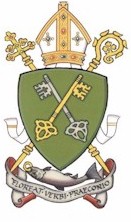 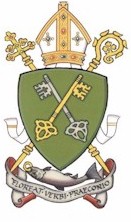 Religious Education DepartmentName:Establishment:Contact details:(phone number &email address suffice)Nature of request:(eg CLPL event)Format of input:(In-person, live-streamed, pre-recorded) R.E. Department member(s) of staff requested:Date, time & location of event:	Participants:(Nature and number of group)